Příloha smlouvy ZAK 20-0301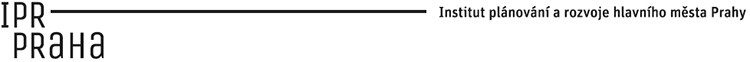 kancelářské poteby 40 %Poznámkacena za balení (Kč bez DPH)počet ks (bm) vbalenícena za kus (Kč bez DPH)U- obaly A4 hladké 50 mic, transparent47,21 Kč1000,47 KčU- obaly A4 krupička 45 mic, transparent52,23 Kč1000,52 KčU- obaly A4 MAXI, transparent40,29 Kč500,81 Kčšanony economic pákové 5cm - různé barvy24,42 Kč124,42 Kčšanony economic pákové 7, 5 cm - různé barvy24,45 Kč124,45 Kčsamolepící bloček Z neon žlutý 76x76 mm, 100 lístkůdoplňte cenu za balení bločků7,48 Kč17,48 Kčsamolepící bloček neon různé barvy 76x76 mm, 100 lístkůdoplňte cenu za balení bločků7,15 Kč17,15 Kčblok Retro A5 čistý31,64 Kč131,64 Kčblok Retro A4 čistý42,77 Kč142,77 Kčblok Retro A6 linky21,38 Kč121,38 Kčblok Retro A5 linky31,64 Kč131,64 Kčblok Retro A4 linky42,77 Kč142,77 Kčblok Retro A5 čtverečky31,44 Kč131,44 Kčblok Retro A4 čtverečky42,77 Kč142,77 Kčblok Bobo A5 linky26,73 Kč126,73 Kčblok Bobo A4 linky40,10 Kč140,10 Kčblok Bobo A5 čistý26,73 Kč126,73 Kčblok Bobo A4 čistý40,10 Kč140,10 Kčblok obyčejný, spirála A5 linky9,94 Kč19,94 Kčkuličkové pero Super Grip 0, 7 černá náplň27,63 Kč127,63 Kčkuličkové pero Super Grip 0, 7 modrá náplň27,63 Kč127,63 Kčkuličkové pero 0, 7, pogumovaný úchop, modrá náplň2,42 Kč12,42 Kčkuličkové pero jednorázové, modrá náplň1,00 Kč11,00 Kčgelové pero B2P, modrá náplň33,55 Kč133,55 Kčgelové pero G2 černá náplň34,65 Kč134,65 Kčgelové pero G2 modrá náplň34,65 Kč134,65 Kčgelové pero G2 červená náplň34,65 Kč134,65 Kčgelové pero 0, 3 mm různé barvy3,87 Kč13,87 Kčautomatická tužka - tuha 0, 712,87 Kč112,87 Kčautomatická tužka tuha 0, 52,92 Kč12,92 Kčnáhradní tuhy HB 0, 74,36 Kč120,36 Kčnáhradní tuhy HB 0, 51,72 Kč120,14 Kčpopisovač 8569 stíratelný, seříznutý hrot, sada barevdoplňte cenu za balení sad po 4 ks42,24 Kč142,24 Kčpopisovač 8559 stíratelný, kulatý hrot, sada barevdoplňte cenu za balení sad po 4 ks38,98 Kč138,98 Kčpopisovač 2846 Permanent - modrá, červená, zelená, modrádoplňte cenu za balení v jednotlivé barvě4,22 Kč14,22 Kčpopisovač 2846 sada barevdoplňte cenu za balení sad po 4 ks18,13 Kč118,13 Kčpopisovač 4616 na CD, DVD - modrá, černá, zelená, červenádoplňte cenu za balení v jednotlivé barvě8,45 Kč18,45 Kčpopisovač 8566 Permanent - jednotlivé barvydoplňte cenu za balení v jednotlivé barvě8,45 Kč18,45 Kčpopisovač 8566 sadadoplňte cenu za balení sad po 4 ks33,79 Kč133,79 Kčpopisovač 8550 Flipchart sadadoplňte cenu za balení sad po 4 ks26,40 Kč126,40 Kčpopisovač 4611 - zelená, modrá, červená, černádoplňte cenu za balení v jednotlivé barvě6,34 Kč16,34 Kčpopisovač 7550 - různé barvydoplňte cenu za balení v jednotlivé barvě1,14 Kč11,14 Kčpopisovač 7550 sada 4 barvydoplňte cenu za balení sad po 4 ks5,86 Kč15,86 Kčzvýrazňovač 8552 sada 4 ksdoplňte cenu za balení sad po 4 ks37,66 Kč137,66 Kčzvýrazňovač 8552 jednotlivé, různé barvydoplňte cenu za balení v jednotlivé barvě9,26 Kč19,26 Kčkorekční strojek 42mm6,60 Kč16,60 Kčlepicí tyčinka 20 g5,81 Kč15,81 Kč30%Poznámkacena za balení (Kč bez DPH)počet ks (bm) vbalenícena za kus (Kč bez DPH)samolepicí bloček 38x51, cca 100 lístků v bločkudoplňte cenu za balení bločků6,33 Kč16,33 Kčzáložky plast, šipky 42x12mm, cca 100 lístků v bločkudoplňte cenu za balení bločků6,59 Kč16,59 Kčzáložky sam. plast 45x12mm, cca 100 lístků v bločkudoplňte cenu za balení bločků8,25 Kč18,25 Kčsamolepicí záložky papírové 50x12mm, cca 4x100 lístkůdoplňte cenu za balení bločků6,11 Kč16,11 Kčbílá kostka lepená12,10 Kč112,10 Kčbílá kostka nelepená10,99 Kč110,99 Kčnůžky 18 cm16,59 Kč116,59 Kčnůžky 21cm19,48 Kč119,48 Kčrozdružovače karton mix 5 barev, cca 100 ks v balenídoplňte cenu za balení a celkový počet listů v balení30,25 Kč1000,30 Kčrejstřík PP barevný 2x618,02 Kč118,02 Kčzáznamní kniha A4 linky 96 listů24,42 Kč124,42 Kčzáznamní kniha A4 linky 144 listů39,07 Kč139,07 Kčzáznamní kniha A5 linky 96 listů13,43 Kč113,43 Kčděrovačka 30 listů43,88 Kč143,88 Kčsešívačka 25 listů21,68 Kč121,68 Kčsešívačka malá drátky 1019,54 Kč119,54 Kčrozešívačka6,11 Kč16,11 Kčdrátky 24/6doplňte cenu za balení a celkový počet drátků v balení3,42 Kč10000,00 Kčdrátky 26/6doplňte cenu za balení a celkový počet drátků v balení3,97 Kč10000,00 Kčdrátky 10doplňte cenu za balení a celkový počet drátků v balení2,53 Kč10000,00 Kčdrátky 24/8doplňte cenu za balení a celkový počet drátků v balení10,10 Kč10000,01 Kčdrátky 23/8doplňte cenu za balení a celkový počet drátků v balení10,10 Kč10000,01 Kčdopisní spony 25 mmdoplňte cenu za balení a celkový počet spon v balení3,66 Kč1000,04 Kčdopisní spony 28 mmdoplňte cenu za balení a celkový počet spon v balení4,15 Kč1000,04 Kčdopisní spony 32 mmdoplňte cenu za balení a celkový počet spon v balení4,40 Kč1000,04 Kčspony aktové 50 mmdoplňte cenu za balení a celkový počet spon v balení12,21 Kč1000,12 Kčspony aktové 75 mmdoplňte cenu za balení a celkový počet spon v balení21,49 Kč500,43 Kčkovový klip 19 mmdoplňte cenu za balení a celkový počet klipů v balení7,44 Kč160,47 Kčkovový klip 25 mmdoplňte cenu za balení a celkový počet klipů v balení10,50 Kč160,66 Kčkovový klip 32 mmdoplňte cenu za balení a celkový počet klipů v balení14,14 Kč160,88 Kčkovový klip 41 mmdoplňte cenu za balení a celkový počet klipů v balení25,76 Kč161,61 Kčkovový klip 51 mmdoplňte cenu za balení a celkový počet klipů v balení35,06 Kč162,19 Kčlepicí páska hnědá šíře 50mmdoplňte cenu za balení a celkový počet bm v balení9,66 Kč660,15 Kčlepicí páska transparentní šíře 50 mmdoplňte cenu za balení a celkový počet bm v balení9,66 Kč660,15 Kčlepicí páska transparent šíře 25 mmdoplňte cenu za balení a celkový počet bm v balení4,00 Kč330,12 Kčlepicí páska transparentní šíře 19 mmdoplňte cenu za balení a celkový počet bm v balení3,33 Kč330,10 Kčlepicí guma - čtverečkydoplňte cenu za balení a celkový počet čtverečků v balení29,09 Kč840,35 Kčlepicí páska textilní šíře 48 mmdoplňte cenu za balení a celkový počet bm v balení100,42 Kč911,16 Kčzásobník na lepící pásku + 1x magic27,45 Kč127,45 KčL - Obaly A4 80mic87,07 Kč1000,87 KčU-obaly A4 s rozčířenou kapacitou 170 mic5,94 Kč15,94 KčU-obaly A4 MAXI 100mic86,40 Kč501,73 Kčpryž Pentel11,54 Kč111,54 Kčořezávátko obyčejné0,98 Kč10,98 Kčpravítko 30 cm2,93 Kč12,93 Kč20%Poznámkacena za balení (Kč bez DPH)počet ks (bm) vbalenícena za kus (Kč bez DPH)kalkulačka (12 místná, zákl. funkce, výpočet DPH)88,09 Kč188,09 Kčrazítko datumka84,16 Kč184,16 Kčpolštářek do razítka31,09 Kč131,09 Kčšanony 4kroužkové 42mm různé barvy50,60 Kč150,60 Kčšanony 4kroužkové 60mm různé barvy56,11 Kč156,11 Kčšanony 2 kroužkové 42mm různé barvy44,17 Kč144,17 Kčkatalogová kniha 30 kapes29,01 Kč129,01 Kčobálka plastová s drukem A44,20 Kč14,20 Kčobálka plastová s drukem A52,86 Kč12,86 Kčobálka plastová s drukem A62,71 Kč12,71 Kčobálka plastová s drukem DL2,69 Kč12,69 Kčrychlovazač PP různé barvy2,00 Kč12,00 Kčrychovazač Hit Office různé barvy2,11 Kč12,11 Kčrychlovazač závěsný různé barvy3,21 Kč13,21 Kčrychlovazač závěsný poloviční různé barvy2,99 Kč12,99 Kčtříklopá mapa, polypropylen, gumičky, různé barvy10,84 Kč110,84 Kčmapa tříklopá Opaline různé barvy15,21 Kč115,21 Kčmapa odkládací 3klopá, karton, různé barvy2,69 Kč12,69 Kčodkládací mapa bez klop, karton, různé barvy1,47 Kč11,47 Kčrychlovazač Hit nezávěsný, různé barvy2,11 Kč12,11 Kčpořadač 4kroužkový průhledný, 2 cm, různé barvy24,72 Kč124,72 Kčpořadač 4kroužkový neprůhledný, 2 cm, různé barvy27,69 Kč127,69 Kčpořadač 2kroužkový 2 cm, různé barvy22,29 Kč122,29 Kčlep. páska krepová šíře 38 mmdoplňte cenu za balení a celkový počet bm v balení22,74 Kč500,45 Kčlep. páska krepová šíře 50 mmdoplňte cenu za balení a celkový počet bm v balení29,01 Kč500,58 Kčlepicí páska oboustranná šíře 50 mmdoplňte cenu za balení a celkový počet bm v balení19,15 Kč101,92 Kčlepicí páska oboustranná šíře 25 mmdoplňte cenu za balení a celkový počet bm v balení8,29 Kč100,83 Kčmontážní páska šíře 19 mmdoplňte cenu za balení a celkový počet bm v balení80,45 Kč1,553,63 Kčdesky s rohem, různé barvy4,24 Kč14,24 Kčmapa odkládací tříklopá s gumou - prešpán, různé barvy14,16 Kč114,16 Kčmapa odkládací tříklopá bez gumy - prešpán, různé barvy9,11 Kč19,11 Kč10%Poznámkacena za balení (Kč bez DPH)počet ks (bm) vbalenícena za kus (Kč bez DPH)archivní krabice 330x260x75 mm13,67 Kč113,67 Kčarchivní krabice 330x260x50 mm11,87 Kč111,87 Kčarchivní krabice 330x260x150 mm26,89 Kč126,89 Kčarchivační kontejner 425x330x300 mm49,27 Kč149,27 Kčarchivační kontejner 330x300x295 mm43,39 Kč143,39 Kčsamolepicí etiketa A4109,60 Kč1001,10 Kčsamolepicí etikety 70x36 mmdoplňte cenu za balení a celkový počet archů etiket (24 etiket/arch)109,60 Kč1001,10 Kčspisové desky A4- lepenka, vázací tkalouny6,33 Kč16,33 Kčspisové desky A4- lepenka, vázací tkalouny, mramor15,80 Kč115,80 Kčpodložka s klipem, polypropylen21,58 Kč121,58 Kčstojan na časopisy, karton - různé barvy10,23 Kč110,23 Kčtabule Flipchart789,87 Kč1789,87 Kčblok do flipchartudoplňte cenu a počet listů v balení56,31 Kč252,25 Kčmagnetická houba na bílou tabuli77,97 Kč177,97 Kčnáhradní utěrky pro magnetickou houbu46,78 Kč123,90 Kčlepidlo spray 3M Photo328,83 Kč1328,83 Kčmagnety 20mm, různé barvy12,93 Kč81,62 Kčmotouz polypropylen 100 g13,02 Kč113,02 Kčmotouz juta 250 g24,92 Kč124,92 Kčmotouz potravinářský 40g20,26 Kč120,26 Kčgumičky mix9,94 Kč19,94 Kčšpendlíky mapové barevné6,62 Kč300,22 Kčpřipínáčky nýtované 14x1116,08 Kč1000,16 Kčtrojůhelník5,47 Kč15,47 Kčopravný lak Soft aqua12,60 Kč112,60 Kčdrátěná miska na sponky, černá15,63 Kč115,63 Kčdrátěný špalíček, černý22,94 Kč122,94 Kčdrátěný kalíšek na tužky, černý18,42 Kč118,42 Kčplastové zásuvky Esselte A4, barvy26,16 Kč126,16 Kčobálky samolep. C6, cca 1000 ksdoplňte cenu za balení a celkový počet obálek187,58 Kč1187,58 Kčobálky samolep. C5 cca 1000 ksdoplňte cenu za balení a celkový počet obálek359,34 Kč1359,34 Kčobálky DL, cca 1000 ksdoplňte cenu za balení a celkový počet obálek232,78 Kč1232,78 Kčobálky obchodní B4, samolep. 250x353mm, cca 250 ksdoplňte cenu za balení a celkový počet obálek289,56 Kč1289,56 Kčobálky obch. C4 229x324mm, cca 250 ksdoplňte cenu za balení a celkový počet obálek239,00 Kč1239,00 Kčobálka s křížovým dnem 250x353 mmdoplňte cenu za balení a celkový počet obálek3,88 Kč13,88 Kčobálka DL s okénkem, cca 50 ksdoplňte cenu za balení a celkový počet obálek20,13 Kč120,13 Kčbublinková obálka 120x175 mmdoplňte cenu za balení a celkový počet obálek1,53 Kč11,53 Kčbublinková obálka 225x170 mmdoplňte cenu za balení a celkový počet obálek1,83 Kč11,83 Kčbublinková obálka 320x455 mmdoplňte cenu za balení a celkový počet obálek5,40 Kč15,40 Kčbublinková obálka 250x 350 mmdoplňte cenu za balení a celkový počet obálek3,33 Kč13,33 Kčobyčejná tužka B2,26 Kč12,26 Kčobyčejná tužka HB1,24 Kč11,24 Kčobyčejná tužka 2B0,99 Kč10,99 Kčobyčejná tužka 2H0,99 Kč10,99 Kčobyčejná tužka H1,40 Kč11,40 Kčpopisovač 2631 dokumentní 0, 3 mm - černá13,74 Kč113,74 Kčpopisovač 2631 0, 5 mm - černá13,74 Kč113,74 Kčpopisovač 2631 dokumentní 0, 7mm černá13,74 Kč113,74 Kčděrovačka - 65 listů222,79 Kč1222,79 Kčsešívačka pro velké formáty, 40 listů, velkokapacitní322,45 Kč1322,45 Kčzásobník na Z bločky99,44 Kč199,44 KčU-obaly A3 na délku, závěsný, cca 50 ksdoplňte cenu za balení a celkový počet obalů v balení146,34 Kč502,93 KčElco ordo classico zakl. složka3,37 Kč13,37 Kčkalendář tříměsíční šedý27,53 Kč127,53 Kčkalendář stolní standard15,48 Kč115,48 Kčplánovací karta1,72 Kč11,72 Kčdiář denní A560,22 Kč160,22 Kčbublinková folie šíře 0,5 m - malé balení cca 5 mdoplňte cenu za balení a celkový počet bm v balení25,43 Kč55,09 Kčsmršťovací folie transparentní šíře 0,5 mdoplňte cenu za balení a celkový počet bm v balení93,65 Kč1650,57 Kčsmršťovací folie černá šíře 0,5 mdoplňte cenu za balení a celkový počet bm v balení98,32 Kč1650,60 Kčtiskopis dovolenky7,22 Kč17,22 Kč